Supplementary MaterialSupplementary Figures and Tables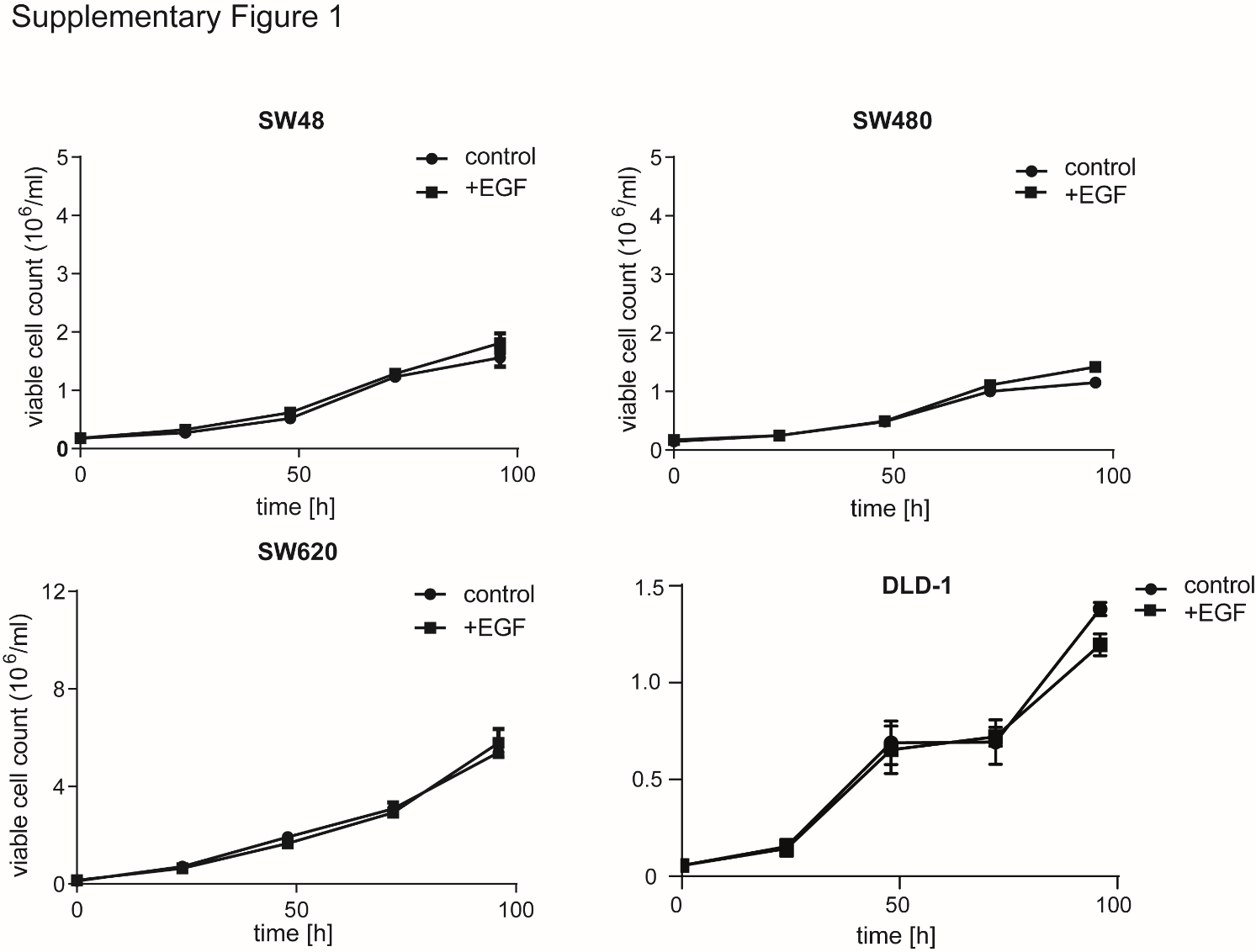 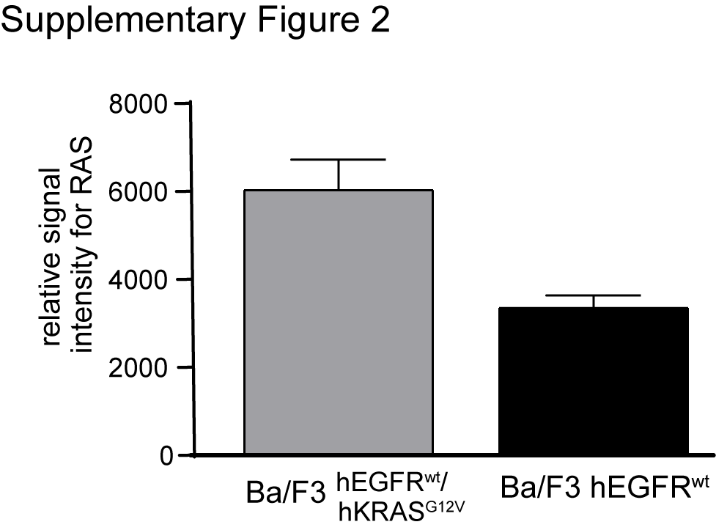 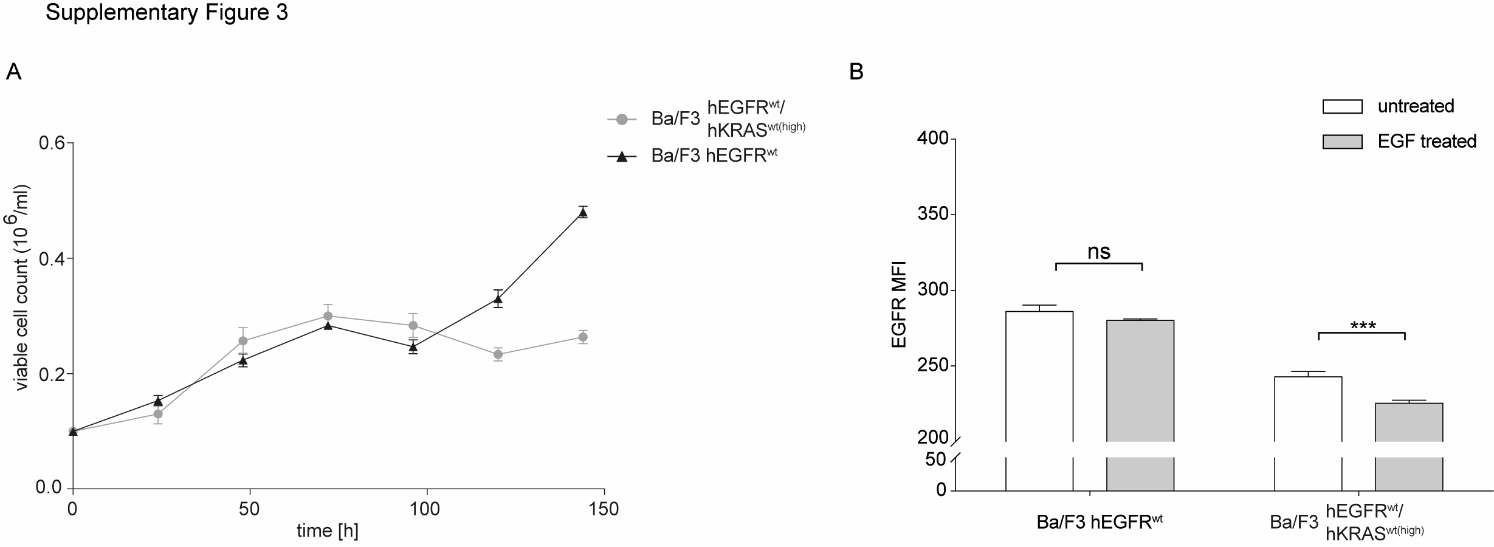 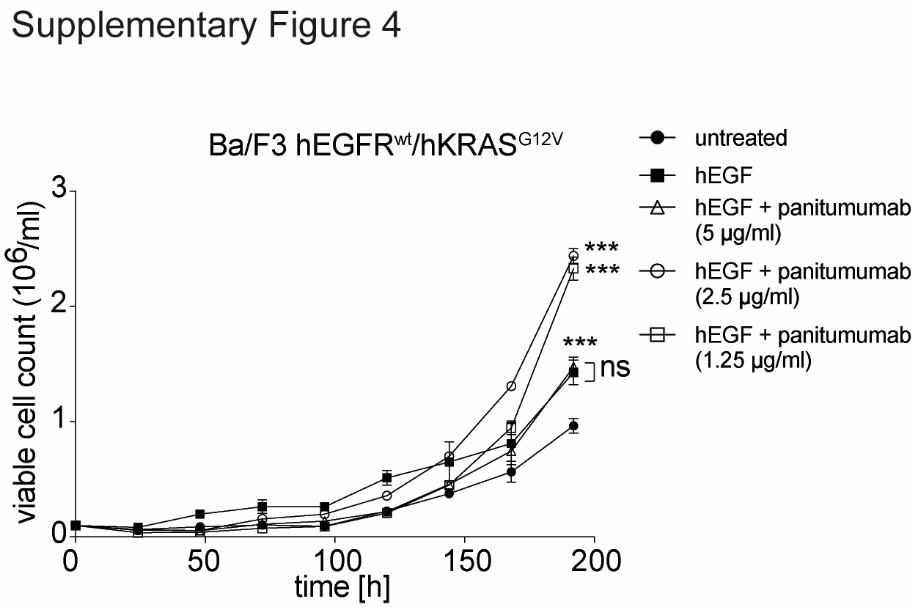 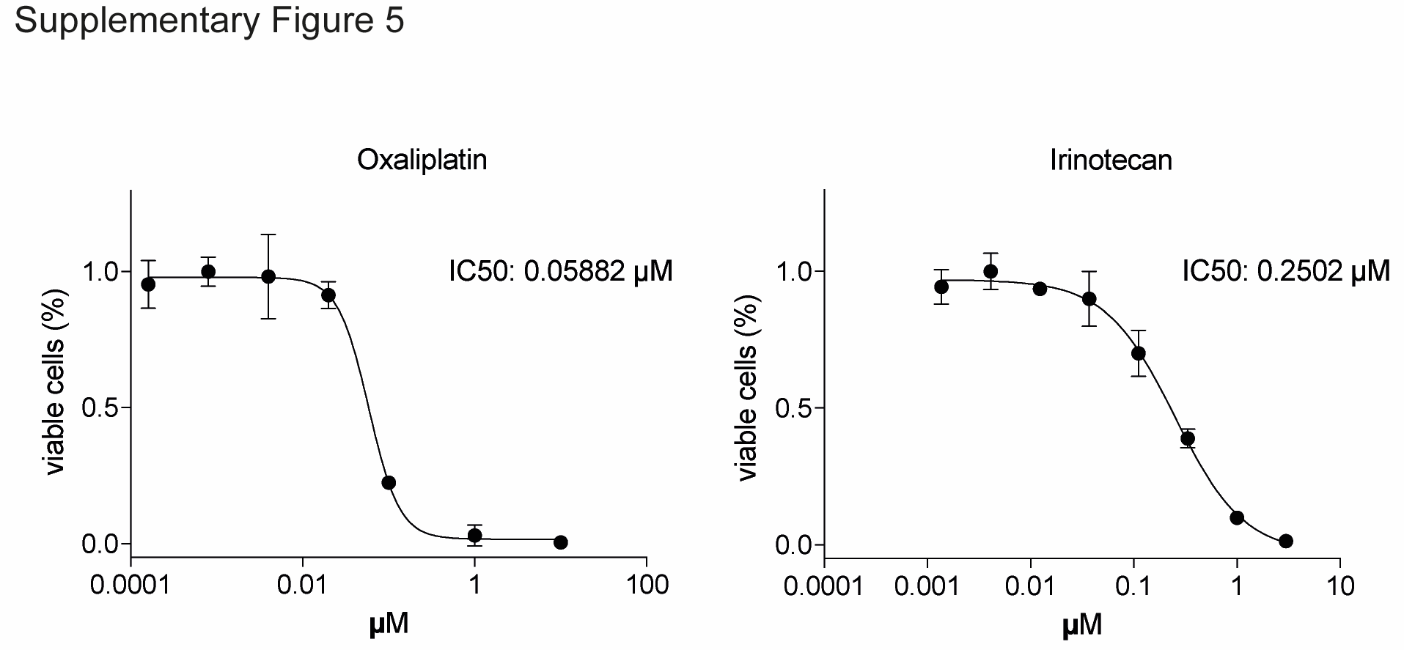 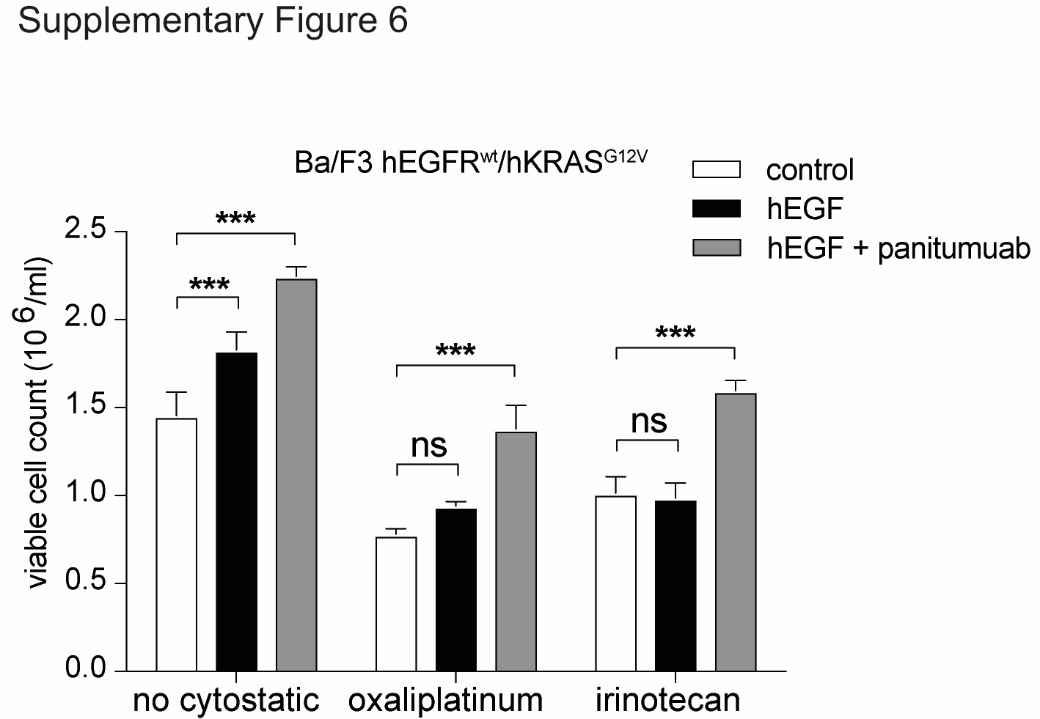 .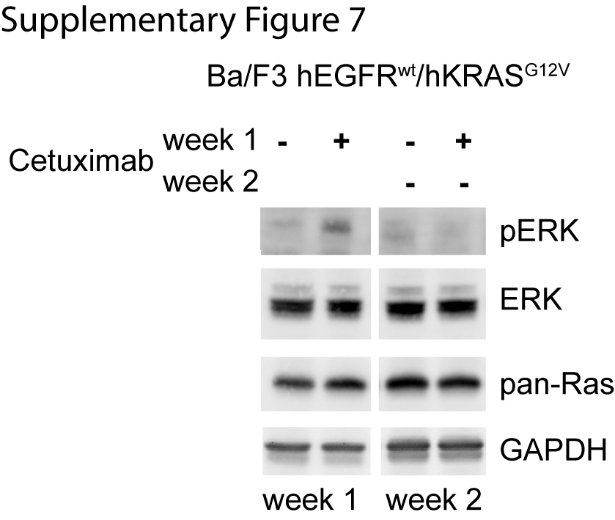 Supplementary Table 1: Next-generation sequencing to determine expression and exon 2 mutation status of murine RAS isoforms.*Supplementary Table 1: Next-generation sequencing to determine expression and exon 2 mutation status of murine RAS isoforms.*Supplementary Table 1: Next-generation sequencing to determine expression and exon 2 mutation status of murine RAS isoforms.*Supplementary Table 1: Next-generation sequencing to determine expression and exon 2 mutation status of murine RAS isoforms.*Supplementary Table 1: Next-generation sequencing to determine expression and exon 2 mutation status of murine RAS isoforms.*Supplementary Table 1: Next-generation sequencing to determine expression and exon 2 mutation status of murine RAS isoforms.*Supplementary Table 1: Next-generation sequencing to determine expression and exon 2 mutation status of murine RAS isoforms.*KRASKRASNRASNRASHRASHRASgDNAcDNAgDNAcDNAgDNAcDNAEGFR wtwtwtwtwtwtwtEGFR wt / KRAS G12Vwtwtwtwtwtwt*hEGFR wt or hEGFR wt / hKRAS G12V transduced Ba/F3 cells were sequenced and analyzed for KRAS, NRAS and HRAS wt status as described in methods. gDNA: genomic DNA; cDNA: complementary DNA; wt: wild-type*hEGFR wt or hEGFR wt / hKRAS G12V transduced Ba/F3 cells were sequenced and analyzed for KRAS, NRAS and HRAS wt status as described in methods. gDNA: genomic DNA; cDNA: complementary DNA; wt: wild-type*hEGFR wt or hEGFR wt / hKRAS G12V transduced Ba/F3 cells were sequenced and analyzed for KRAS, NRAS and HRAS wt status as described in methods. gDNA: genomic DNA; cDNA: complementary DNA; wt: wild-type*hEGFR wt or hEGFR wt / hKRAS G12V transduced Ba/F3 cells were sequenced and analyzed for KRAS, NRAS and HRAS wt status as described in methods. gDNA: genomic DNA; cDNA: complementary DNA; wt: wild-type*hEGFR wt or hEGFR wt / hKRAS G12V transduced Ba/F3 cells were sequenced and analyzed for KRAS, NRAS and HRAS wt status as described in methods. gDNA: genomic DNA; cDNA: complementary DNA; wt: wild-type*hEGFR wt or hEGFR wt / hKRAS G12V transduced Ba/F3 cells were sequenced and analyzed for KRAS, NRAS and HRAS wt status as described in methods. gDNA: genomic DNA; cDNA: complementary DNA; wt: wild-type*hEGFR wt or hEGFR wt / hKRAS G12V transduced Ba/F3 cells were sequenced and analyzed for KRAS, NRAS and HRAS wt status as described in methods. gDNA: genomic DNA; cDNA: complementary DNA; wt: wild-typeSupplementary Table 2: Primers for site-directed mutagenesis and In-Fusion cloning of hEGFR G465R mutantSupplementary Table 2: Primers for site-directed mutagenesis and In-Fusion cloning of hEGFR G465R mutantSupplementary Table 2: Primers for site-directed mutagenesis and In-Fusion cloning of hEGFR G465R mutanttemplateprimer nameprimer sequence 5'-3'hEGFR wthEGFR_hG465R-mutagen_fwGTGATGGAGATGTGATAATTTCAAGAAACAAAAATTTGTGCTATGChEGFR wthEGFR_hG465R-mutagen_rvGCATAGCACAAATTTTTGTTTCTTGAAATTATCACATCTCCATCAChEGFR startInFusion_hEGFR-fwGGATCCAAGGCCTGCGGCCGCATGCGACCCThEGFR endInFusion_hEGFR-rvCGTTAACACCGGTTCTAGATCATGCTCCAATAAATTCACTGCTTTGwt: wild-type; fw: forward primer; rv: reverse primer; wt: wild-type; fw: forward primer; rv: reverse primer; wt: wild-type; fw: forward primer; rv: reverse primer; Supplementary Table 3: Next-generation sequencing primers for murine RAS isoformsSupplementary Table 3: Next-generation sequencing primers for murine RAS isoformsSupplementary Table 3: Next-generation sequencing primers for murine RAS isoformstemplateprimer nameprimer sequence 5'-3'murine KRAS/NRASSeq_KRAS_cgDNA_fwACACTCTTTCCCTACACGACGCTCTTCCGATCTTATAAACTTGTGGTGGTTGGAGCmurine KRAS/NRASSeq_KRAS_cgDNA_rvTGACTGGAGTTCAGACGTGTGCTCTTCCGATCTTAGCTGTATCGTCAAGGCACmurine HRASSeq_HRAS_cgDNA_fwACACTCTTTCCCTACACGACGCTCTTCCGATCTTACAAGCTTGTGGTGGTGGGCGCmurine HRASSeq_HRAS_cgDNA_rvTGACTGGAGTTCAGACGTGTGCTCTTCCGATCTCAGCTGGATGGTCAGGGCACgreen: Illumina-specific; black: gene-specific; fw: forward primer; rv: reverse primer; green: Illumina-specific; black: gene-specific; fw: forward primer; rv: reverse primer; green: Illumina-specific; black: gene-specific; fw: forward primer; rv: reverse primer; 